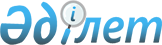 Қазақстан Республикасы Денсаулық сақтау және әлеуметтік даму министрінің және Қазақстан Республикасы Еңбек және халықты әлеуметтік қорғау министрінің және Қазақстан Республикасы Денсаулық сақтау және әлеуметтік даму министрінің міндетін атқарушының кейбір бұйрықтарына өзгерістер енгізу туралыҚазақстан Республикасы Еңбек және халықты әлеуметтік қорғау министрінің 2022 жылғы 14 қыркүйектегі № 367 бұйрығы. Қазақстан Республикасының Әділет министрлігінде 2022 жылғы 20 қыркүйекте № 29707 болып тіркелді.
      БҰЙЫРАМЫН:
      1. Осы бұйрыққа қосымшаға сәйкес Қазақстан Республикасы Денсаулық сақтау және әлеуметтік даму министрінің, Қазақстан Республикасы Еңбек және халықты әлеуметтік қорғау министрінің және Қазақстан Республикасы Еңбек және Қазақстан Республикасы Денсаулық сақтау және әлеуметтік даму министрінің міндетін атқарушының өзгерістер енгізілетін кейбір бұйрықтарының тізбесі бекітілсін.
      2. Қазақстан Республикасы Еңбек және халықты әлеуметтік қорғау министрлігінің Халықты жұмыспен қамту департаменті Қазақстан Республикасының заңнамасында белгіленген тәртіппен:
      1) Осы бұйрықтың Қазақстан Республикасы Әділет министрлігінде мемлекеттік тіркелуін қамтамасыз етсін;
      2) осы бұйрықты Қазақстан Республикасы Еңбек және халықты әлеуметтік қорғау министрлігінің интернет-ресурсында орналастыруды қамтамасыз етсін;
      3) Осы бұйрық мемлекеттік тіркелгеннен кейін он жұмыс күні ішінде осы тармақтың 1) және 2) тармақшаларында көзделген іс-шаралардың орындалуы туралы мәліметтерді Қазақстан Республикасы Еңбек және халықты әлеуметтік қорғау министрлігінің Заң қызметі департаментіне ұсынуды қамтамасыз етсін.
      3. Осы бұйрықтың орындалуын бақылау жетекшілік ететін Қазақстан Республикасының Еңбек және халықты әлеуметтік қорғау вице-министріне жүктелсін.
      4. Осы бұйрық алғашқы ресми жарияланған күнінен кейін күнтізбелік он күн өткен соң қолданысқа енгізіледі.
       "КЕЛІСІЛДІ" 
      Қазақстан Республикасының
      Ғылым және жоғары 
      білім министрлігі 
       "КЕЛІСІЛДІ"
      Қазақстан Республикасының
      Денсаулық сақтау министрлігі
       "КЕЛІСІЛДІ"
      Қазақстан Республикасының
      Қаржы министрлігі
       "КЕЛІСІЛДІ" 
      Қазақстан Республикасының
      Оқу-ағарту министрлігі 
       "КЕЛІСІЛДІ"
      Қазақстан Республикасының
      Ұлттық экономика министрлігі Қазақстан Республикасы Денсаулық сақтау және әлеуметтік даму министрінің, Қазақстан Республикасы Еңбек және халықты әлеуметтік қорғау министрінің және Қазақстан Республикасы Денсаулық сақтау және әлеуметтік даму министрінің міндетін атқарушының өзгерістер енгізілетін кейбір бұйрықтарының тізбесі
      1. Күші жойылды - ҚР Еңбек және халықты әлеуметтік қорғау министрінің 07.06.2023 № 207 (01.07.2023 бастап қолданысқа енгізіледі) бұйрығымен.
      2. Күші жойылды -  ҚР Еңбек және халықты әлеуметтік қорғау министрінің 07.06.2023 № 207 (01.07.2023 бастап қолданысқа енгізіледі) бұйрығымен.
      3. Күші жойылды – ҚР Премьер-Министрінің орынбасары - Еңбек және халықты әлеуметтік қорғау министрінің 30.06.2023 № 275 (01.07.2023 бастап қолданысқа енгізіледі) бұйрығымен.
      4. Күші жойылды - ҚР Еңбек және халықты әлеуметтік қорғау министрінің 26.05.2023 № 179 (01.07.2023 бастап қолданысқа енгізіледі) бұйрығымен.
      5. Күші жойылды - ҚР Премьер-Министрінің орынбасары - Еңбек және халықты әлеуметтік қорғау министрінің 01.09.2023 № 365 (алғашқы ресми жарияланған күнінен кейін күнтізбелік он күн өткен соң қолданысқа енгізіледі) бұйрығымен.
      6. Күші жойылды – ҚР Премьер-Министрінің орынбасары - Еңбек және халықты әлеуметтік қорғау министрінің 29.06.2023 № 266 (алғашқы ресми жарияланған күнінен кейін күнтізбелік он күн өткен соң қолданысқа енгізіледі) бұйрығымен.

      Ескерту. 1-қосымшаның күші жойылды - ҚР Еңбек және халықты әлеуметтік қорғау министрінің 07.06.2023 № 207 (01.07.2023 бастап қолданысқа енгізіледі) бұйрығымен.


      Ескерту. 2-қосымшаның күші жойылды - ҚР Еңбек және халықты әлеуметтік қорғау министрінің 07.06.2023 № 207 (01.07.2023 бастап қолданысқа енгізіледі) бұйрығымен.

      Ескерту. 3-қосымшаның күші жойылды - ҚР Еңбек және халықты әлеуметтік қорғау министрінің 07.06.2023 № 207 (01.07.2023 бастап қолданысқа енгізіледі) бұйрығымен.


      Ескерту. 4-қосымшаның күші жойылды - ҚР Еңбек және халықты әлеуметтік қорғау министрінің 26.05.2023 № 179 (01.07.2023 бастап қолданысқа енгізіледі) бұйрығымен.
      Ескерту. 5-қосымшаның күші жойылды - ҚР Еңбек және халықты әлеуметтік қорғау министрінің 26.05.2023 № 179 (01.07.2023 бастап қолданысқа енгізіледі) бұйрығымен.
      Ескерту. 6-қосымшаның күші жойылды - ҚР Еңбек және халықты әлеуметтік қорғау министрінің 26.05.2023 № 179 (01.07.2023 бастап қолданысқа енгізіледі) бұйрығымен.
      Ескерту. Күші жойылды – ҚР Премьер-Министрінің орынбасары - Еңбек және халықты әлеуметтік қорғау министрінің 29.06.2023 № 266 (алғашқы ресми жарияланған күнінен кейін күнтізбелік он күн өткен соң қолданысқа енгізіледі) бұйрығымен.
      Ескерту. Күші жойылды – ҚР Премьер-Министрінің орынбасары - Еңбек және халықты әлеуметтік қорғау министрінің 29.06.2023 № 266 (алғашқы ресми жарияланған күнінен кейін күнтізбелік он күн өткен соң қолданысқа енгізіледі) бұйрығымен.
					© 2012. Қазақстан Республикасы Әділет министрлігінің «Қазақстан Республикасының Заңнама және құқықтық ақпарат институты» ШЖҚ РМК
				
      Қазақстан Республикасы Еңбек және халықты әлеуметтік қорғау министрі

Т. Дуйсенова
Қазақстан Республикасы
Еңбек және халықты
әлеуметтік қорғау министрі
2022 жылғы 14 қыркүйектегі
№ 367 Бұйрыққа
қосымшаҚазақстан Республикасы
Денсаулық сақтау және
әлеуметтік даму министрінің,
Қазақстан Республикасы
Еңбек және халықты әлеуметтік
қорғау министрінің және
Қазақстан Республикасы
Денсаулық сақтау және
әлеуметтік даму министрінің
міндетін атқарушының 
өзгерістер енгізілетін кейбір
бұйрықтарының тізбесіне
1-қосымшаҚазақстан Республикасы 
Денсаулық сақтау және 
әлеуметтік даму министрінің, 
Қазақстан Республикасы
Еңбек және халықты әлеуметтік
қорғау министрінің және
Қазақстан Республикасы 
Денсаулық сақтау және 
әлеуметтік даму министрінің 
міндетін атқарушының
өзгерістер енгізілетін кейбір
бұйрықтарының тізбесіне
2-қосымшаҚазақстан Республикасы
Денсаулық сақтау және
әлеуметтік даму министрінің,
Қазақстан Республикасы 
Еңбек және халықты әлеуметтік 
қорғау министрінің және 
Қазақстан Республикасы 
Денсаулық сақтау
және әлеуметтік даму
министрінің міндетін
атқарушының өзгерістер
енгізілетін кейбір
бұйрықтарының тізбесіне
3-қосымшаҚазақстан Республикасы 
Денсаулық сақтау және 
әлеуметтік даму министрінің, 
Қазақстан Республикасы
Еңбек және халықты әлеуметтік
қорғау министрінің және
Қазақстан Республикасы 
Денсаулық сақтау және 
әлеуметтік даму министрінің 
міндетін атқарушының
өзгерістер енгізілетін кейбір
бұйрықтарының тізбесіне
4-қосымшаҚазақстан Республикасы 
Денсаулық сақтау және 
әлеуметтік даму министрінің, 
Қазақстан Республикасы
Еңбек және халықты әлеуметтік
қорғау министрінің және
Қазақстан Республикасы
Денсаулық сақтау және
әлеуметтік даму министрінің
міндетін атқарушының 
өзгерістер енгізілетін кейбір
бұйрықтарының тізбесіне
5 - қосымшаҚазақстан Республикасы 
Денсаулық сақтау және 
әлеуметтік даму министрінің, 
Қазақстан Республикасы
Еңбек және халықты әлеуметтік
қорғау министрінің және
Қазақстан Республикасы 
Денсаулық сақтау және 
әлеуметтік даму министрінің 
міндетін атқарушының
өзгерістер енгізілетін кейбір
бұйрықтарының тізбесіне
6-қосымшаҚазақстан Республикасы 
Денсаулық сақтау және 
әлеуметтік даму министрінің, 
Қазақстан Республикасы
Еңбек және халықты әлеуметтік
қорғау министрінің және 
Қазақстан Республикасы 
Денсаулық сақтау және 
әлеуметтік даму министрінің
міндетін атқарушының 
өзгерістер енгізілетін кейбір
бұйрықтарының тізбесіне
7-қосымша"Қазақстан Республикасы 
Денсаулық сақтау және 
әлеуметтік даму министрінің, 
Қазақстан Республикасы
Еңбек және халықты әлеуметтік
қорғау министрінің және 
Қазақстан Республикасы 
Денсаулық сақтау және 
әлеуметтік даму министрінің
міндетін атқарушының 
өзгерістер енгізілетін кейбір
бұйрықтарының тізбесіне
8-қосымша